ANNUAL GENERAL MEETINGSunday, 3rd Sept 2017 at 3.00pmSt.Philip's Church, 20 Beech Rd, London SW16 4NW	Notice is hereby given that the Annual General Meeting of The Vanza Community of South London will be held as per above mentioned date, time and venue to transact the following Agenda:-PrayersWelcome address by the ChairpersonMinutes of the last AGM.To consider and adopt the accounts for the year ended 31st December 2016To receive the Trustees ReportTo receive the Secretary’s ReportVote of thanks to the outgoing committee by the outgoing ChairmanTo elect Office Bearers and members of the Executive Committee for the year 2017 – 2018To re-appoint Independent Accounts ExaminerAddress by the incoming ChairpersonAny other business with the permission of the ChairFor those members who would like to join the committee please complete the Nomination Form and sent to VCSL, 102 Dalmeny Ave, Norbury, London, SW16 4RP or email info@vanzasouth.org.uk.  Nomination Form can be downloaded from our website www.vanzasouth.org.uk It is kindly requested that anybody wishing to raise a particular matter must give a notice in writing to the Chairperson not less than 14 days before the meeting. This shall ensure that sufficient consideration of the matter may be received at the meeting.ADJOURNED AGM: NOTICE IS HEREBY GIVEN THAT SHOULD THE AGM ON 3rd Sept 2017 BE ADJOURNED DUE TO LACK OF QUORUM, THE ADJOURNED AGM WILL TAKE PLACE HALF AN HOUR AFTER THE SAID ADJOURNMENT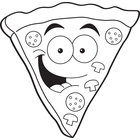 Deven JethwaJyotika BharkhadaSecretaryChairperson